Załącznik nr 1b do SIWZOPIS PRZEDMIOTU ZAMÓWIENIA.Dostawa dotyczy 10 lekkich samochodów rozpoznawczo-ratowniczych z napędem terenowym (wraz z dodatkowym wyposażeniem)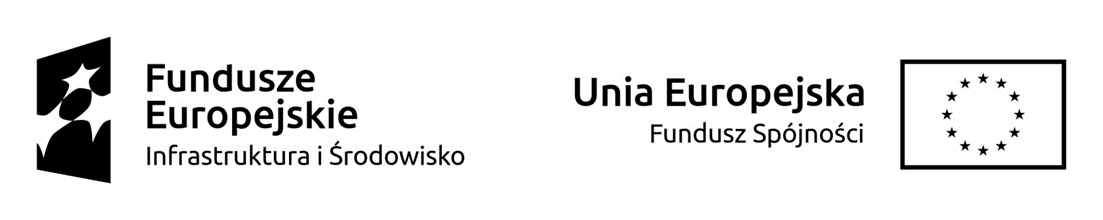 Lp.Wymagania ZamawiającegoPojazd musi spełniać wymagania polskich przepisów o ruchu drogowym, z uwzględnieniem wymagań dotyczących pojazdów uprzywilejowanych, zgodnie z Ustawą z dnia 20 czerwca 1997 r. „Prawo o ruchu drogowym” (t.j. Dz. U. z 2020 r. poz. 110), wraz z przepisami wykonawczymi do ustawy.Pojazd musi być oznakowany numerami operacyjnymi Państwowej Straży Pożarnej zgodnie z zarządzeniem nr 1 Komendanta Głównego Państwowej Straży Pożarnej z dnia 24 stycznia 2020 r. w sprawie gospodarki transportowej w jednostkach organizacyjnych Państwowej Straży Pożarnej. Dane dotyczące oznaczenia zostaną przekazane w trakcie realizacji zamówienia na wniosek Wykonawcy.Na każdym samochodzie należy zamieścić tabliczkę pamiątkową formatu A3 - Dokładne umiejscowienie zostanie wskazane przez Zamawiającego po podpisaniu umowy na wniosek Wykonawcy. Tabliczki należy wykonać na folii samoprzylepnej, odpornej na niekorzystne działanie warunków atmosferycznych. Wzór tabliczki stanowi załącznik do umowy. Dodatkowo, Wykonawca przekaże każdemu 
z Użytkowników po 5 szt. tabliczek umożliwiających samodzielne ich naklejanie.Zmiany adaptacyjne pojazdu, dotyczące montażu wyposażenia, nie mogą powodować utraty ani ograniczać uprawnień wynikających 
z fabrycznej gwarancji mechanicznej.Samochód nowy, rok produkcji nie starszy niż 2020, nadwozie typu „pick-up”, z orurowaniem zderzaka przedniego i orurowaniem części załadunkowej która dodatkowo zamykana jest roletą zwijającą posiadającą możliwość zamknięcia na zamek, na rolecie zamontowany dodatkowy bagażnik (poprzeczne relingi) do przewożenia dodatkowego wyposażenia, orurowanie boczne z tzw. wyłożeniem.Wyposażenie samochodów, które winno posiadać świadectwo dopuszczenia wyrobu, do stosowania w jednostkach ochrony przeciwpożarowej wydane przez polską jednostkę certyfikującą musi być ważne i dostarczone na dzień odbioru przedmiotu zamówienia.Wymiary przestrzeni ładunkowej – co najmniej 22 000 cm2 .W przestrzeni ładunkowej zamontowane 4 listwy (2 w podłodze, 2 na burtach bocznych) do mocowania ładunków z możliwością skokową regulacji punktów mocowania. Przestrzeń ładunkowa pokryta natryskową, antypoślizgową powłoką zabezpieczającą. Każdy z punktów mocowania o maksymalnym udźwigu min. 250 kg. Dołączone minimum 4 wolne mocowania regulowane. W zabudowie przywidziane mocowania dostosowane do przymocowania całego sprzętu opisanego poniżej.W samochodzie zamontowany moduł lokalizacji pojazdów wyposażony w graficzny terminal statusów spełniający poniższe wymagania oraz posiadający:- jednostkę centralną,- graficzny terminal statusów,- zasilanie z niezależnego akumulatora, umożliwiając pracę modułu w przypadku braku zasilania głównego,- zewnętrzną antenę GPS,- zewnętrzną antenę GSM,- czujnik użycia (działania) sygnału uprzywilejowania (świetlnego i dźwiękowego),- uchwyt do montażu graficznego terminala statusów w pojeździe,- możliwość rejestrowania włączenia/wyłączenia stacyjki samochodu.Moduł wraz z urządzeniami współpracującymi musi zapewniać pełną gotowość do pracy w czasie poniżej 60 sek.Jednostka centralna odpowiedzialna za komunikację samochodu z aplikacją zarządzającą musi posiadać:- pamięć podręczną o pojemności co najmniej 2 MB, która zapamiętuje wszystkie parametry pojazdu (w szczególności: wysyłane statusy, prędkość pojazdu, położenie pojazdu),- co najmniej 4 wejścia analogowe i 6 wejść cyfrowych,- wejście anteny GPS,- wejście anteny GSM,- port do komunikacji z zewnętrznym graficznym terminalem,- wejście mikrofonowe,- wyjście głośnikowe.Jednostka centralna musi posiadać następującą funkcjonalność:- lokalizować pojazd w oparciu o system GPS w co najwyżej 5 sekundowych odstępach czasu,- wysyłać standardowo dane o lokalizacji pojazdu do aplikacji zarządzającej systemem monitoringu min. co 30 sek., przy czym częstotliwość ta może być w dowolny sposób zdefiniowana przez użytkownika lub poprzez aplikację zarządzającą,- umożliwiać wysyłanie danych o lokalizacji pojazdu na żądanie uprawnionego dyspozytora,- musi umożliwiać wysyłanie informacji z czujnika o załączeniu i używaniu sygnałów uprzywilejowania przez pojazdy ratownicze PSP,- wysyłać statusy do dyspozytora właściwej aplikacji z systemu SWD-ST niezwłocznie po ich zatwierdzeniu przez kierowcę pojazdu,- musi pozwalać na aktualizowanie oprogramowania jednostki centralnej za pomocą GPRS-u oraz bezpośrednio po podłączeniu jednostki centralnej do komputera,- zapamiętywać ostatnie znane położenie pojazdu.Graficzny terminal statusów musi:- posiadać kolorowy ekran dotykowy o przekątnej min. 7”,- posiadać własny autonomiczny system operacyjny niezależny od Dostawcy, celem zapewnienia otwartości systemu i uniezależnienia się Zamawiającego od oprogramowania jednego dostawcy,- umożliwiać wysyłanie i odbieranie wiadomości tekstowych,- umożliwiać przesyłanie statusów,- pracować jako nawigacja samochodowa,- posiadać zainstalowaną samochodową mapę Polski i Europy (licencję na oprogramowanie należy dostarczyć Zamawiającemu wraz z dostawą),- nawigować pojazd z ostatniej, zapamiętanej przez jednostkę centralną pozycji,- automatycznie wyznaczać trasę dojazdu do punktu wyznaczonego przez właściwego dyspozytora (tzn. do konkretnego adresu, ulicy lub współrzędnych geograficznych),- mieć możliwość zdalnej rekonfiguracji systemu statusów,- odbierać i umożliwić przeglądanie plików w formatach: PDF, JPG, GIF i BMP,- mieć ustawione następujące statusy :a)Kod/status 1 – wyjazd do miejsce zdarzenia,b)Kod/status 2 – przyjazd na miejsce zdarzenia,c)Kod/status 3 – sytuacja opanowana,d)Kod/status 4 – koniec działań (ratowniczych)e)Kod/status 5 – powrót do bazy,f)Kod/status 6 – awaria, wyłączenie (samochodu z działań ratowniczych).Moduł integrujący system wysyłania statusów i lokalizacji pojazdów z aplikacją dyspozytorską wykorzystywaną na stanowiskach kierowania PSP (aplikacja SWD-ST, której producentem jest firma Abakus sp. z o.o.):- niezbędne licencje dla dostarczanych urządzeń umożliwiających ich współpracę z systemem SWD-ST pracującym w KP/KM PSP,- alarmowanie pojazdów poprzez automatyczne przekazywanie karty zdarzenia, zarejestrowanej w systemie dyspozytorskim, do dysponowanego pojazdu,- przekazywanie do pojazdów informacji o miejscu zdarzenia w postaci współrzędnych geograficznych lub danych adresowych,- rejestrowanie potwierdzenia dotarcia karty zdarzenia do zadysponowanego pojazdu,- wysyłanie dodatkowych informacji tekstowych do zadysponowanych pojazdów,- odbiór potwierdzeń z wysłanych informacji tekstowych,- rejestrowanie w systemie dyspozytorskim czasów operacyjnych związanych statusem poszczególnych pojazdów,- odczyt zarejestrowanych współrzędnych geograficznych lokalizowanych pojazdów w zadanym przedziale czasowym lub na żądanie,- odczyt zarejestrowanych współrzędnych geograficznych lokalizowanych pojazdów w zadanym przedziale czasowym.Wymagania dodatkowe1)Dostawca zapewni pełną funkcjonalność urządzenia i współpracę z systemem monitoringu ruchu pojazdów użytkowanym w jednostkach PSP odbiorcy w momencie odbioru pojazdu.2)Zamawiający przekaże Dostawcy na jego wniosek telemetryczne karty SIM niezbędnych do wykonania konfiguracji dostarczanych urządzeń.3)Miejsce montażu terminala graficznego statusów oraz jednostki centralnej należy uzgodnić z Zamawiającym.4)Dostawca zobowiązany jest do aktualizacji oprogramowania, w tym mapy Polski i Europy w okresie obowiązywania gwarancji na pojazd.5)Dostawca dostarczy oprogramowanie klienckie zapewniające komunikację i wymianę danych z systemem zarządzania i monitorowania pojazdów PSP użytkowanym przez Zamawiającego.6)W ramach montażu nowego urządzenia Dostawca zobowiązany będzie do przygotowania i przekazania Zamawiającemu: instrukcji montażu, obsługi i programowania sterowników GPS oraz terminali statusów, dokumentów licencyjnych na dostarczone oprogramowanie.Miejsce montażu uzgodnione z Zamawiającym w fazie realizacji zamówienia na wniosek Wykonawcy.Wymiary pojazdu:długość całkowita co najmniej 5300 mm. szerokość całkowita (bez lusterek) co najmniej 1800 mm. rozstaw osi co najmniej 3000 mm.maksymalna masa ciągniętej przyczepy z hamulcem min 3200 kg.Parametry trakcyjne: kąt natarcia min. 29okąt zejścia min. 26o kąt rampowy min. 25o  promień zawracania max 6,4 m. Głębokość brodzenia min. 700 mm.Ładowność minimum 1000 kg.Ilość drzwi – 4, drzwi pełnowymiarowe, posiadające możliwość niezależnego otwierania, kabina podwójna, ilość miejsc min. 5,  wszystkie siedzenia wyposażone w trzypunktowe pasy bezpieczeństwa. Prześwit minimalny bez obciążenia co najmniej 190 mm pod osiami pojazdu mierzony od podłoża do najniżej wysuniętego elementu podwozia pojazdu (mostu).UWAGA (parametr punktowany):prześwit minimalny bez obciążenia co najmniej 240 mm pod osiami pojazdu mierzony od podłoża do najniżej wysuniętego elementu podwozia pojazdu (mostu).zawieszenie pneumatyczne tylnej osi samoistnie regulujące ciśnienie w miechach w taki sposób by utrzymywać wysokość nadwozia o zadane wartości niezależnie od obciążenia skrzyni ładunkowej.Za spełnienie obu parametrów trakcyjnych łącznie Wykonawca otrzymuje 19 pkt. UWAGA: Wykonawca otrzyma wskazaną powyżej ilość punktów przy spełnieniu warunku łącznie tzn. deklarowanego podwyższenia prześwitu oraz zawieszenia pneumatycznego. W formularzu ofertowym należy wskazać czy Wykonawca dostarczy samochody o parametrach wskazanych powyżej. Uzyskanie 0 pkt. w przedmiotowym kryterium nie eliminuje oferty z dalszej oceny. W przypadku braku wskazania przedmiotowych parametrów w formularzu ofertowym Zamawiający przyjmie ich brak. Napęd - silnik wysokoprężny o mocy co najmniej 200 KM, min 450 Nm momentu obrotowego, pojemność min. 2000 cm3 (+/- 5%), Spełniający wymagania w zakresie czystości spalin, zgodne z wymogami obowiązującymi w czasie dostawy.Skrzynia biegów automatyczna min. 6 biegów do przodu.Pojazd wyposażony w dodatkowe aluminiowe osłonę silnika, skrzyni biegów oraz zbiornika paliwa o grubości nie mniejszej niż 5mm. Samochód wyposażony w napęd 4x4, z blokadą fabryczną mechanizmu różnicowego minimum jednej z osi napędowej.Układ kierowniczy ze wspomaganiem.Układ hamulcowy wyposażony min. w system zapobiegania blokowania kół podczas hamowania. Układ hamulcowy dostosowany do alarmowego charakteru jazdy tzn. bardzo częste przyspieszanie i gwałtowne wyhamowywanie.Ogumienie uniwersalne (szosowo-terenowe) na felgach aluminiowych minimum 18 cali (kolor czarny)Dodatkowo drugi komplet z oponami zimowymi na felgach aluminiowych (kolor czarny) z oznaczonymi symbolem M+S i płatka śniegu, powinna istnieć możliwość zainstalowania urządzeń przeciwpoślizgowych np. łańcuchów. Ogumienie dostosowane do alarmowego charakteru jazdy z prędkością powyżej 140 km/h.Pełnowymiarowe koło zapasowe, podnośnik, klucz do kół, trójkąt ostrzegawczy, fabryczny zestaw narzędzi przewidzianych do wyposażenia pojazdu przez producenta, gaśnica proszkowa ABC o masie środka gaśniczego 2 kg – przewożone w pojeździe.Kolor nadwozia: czerwony - powłoka lakiernicza fabryczna.Dodatkowe minimalne wyposażenie samochodu:poduszki powietrzne przednie kierowcy i pasażera, immobiliser centralny zamek sterowany zdalnie,fotel kierowcy z regulacją wysokości, fotele przednie regulowane elektrycznie, poszycie siedzeń w kolorze ciemnym z materiału łatwego do mycia i dezynfekcji,stopnie boczne ułatwiające wsiadanie do auta,klimatyzacja automatyczna,kierownica wielofunkcyjna pokryta skórą, z regulacja przynajmniej w jednej płaszczyźnie (wysokość),czujniki parkowania z przodu i z tyłu oraz kamera cofania z tyłu pojazdu,tempomat oraz system wykrywania pieszych i reagowania w przypadku zderzenia,system wspomagający ruszanie na wzniesieniu oraz zjazd z wzniesienia, system stabilizacji toru jazdy przyczepy,radioodtwarzacz multimedialny dotykowy z możliwością połączenia ze smartphonem. System multimedialny powinien  umożliwić wykorzystanie aplikacji Android Auto.zestaw głośnomówiący, uchwyt na smartfon,2 x gniazdo USB min. 3,0A z dwoma kablami USB/USB-C elektrycznie sterowane (regulowane) i podgrzewane lusterka zewnętrzne,elektryczne sterowanie (opuszczanie i podnoszenie) szyb w drzwiach przednich i tylnych,boczne szyby przyciemniane, gniazda zapalniczki w przestrzeni pasażerskiej w przestrzeni ładunkowej  zamontowany w ergonomicznym miejscu układ przetwornicy napięcia pokładowego pojazdu na 230V (pełny sinus) o mocy pracy ciągłej min. 300W z rozdzielaczem na min. dwa podłączenia odbiorników. Wykonawca może zaproponować inne bardziej korzystne miejsce montażu, które musi zostać zaakceptowane przez Zamawiającego w fazie realizacji.w przestrzeni ładunkowej w okolicach tylnej klapy 2 gniazda 230V, 1 gniazdo zapalniczki 12V, 2 gniazda USB min. 3,0 A,oświetlenie pojazdu uprzywilejowanego: wykonane w technologii LED w postaci dwóch zsynchronizowanych lamp niebieskich. Lampy powinny być umieszczone na górnej części orurowania przestrzeni transportowej lub na tylnej części dachu w taki sposób, aby orurowanie przestrzeni transportowej nie zasłaniało światła lamp. Lampy rozłożone skrajnie po prawej i lewej stronie pojazdu. Wiązka światła powinna być widoczna w obszarze 360° wokół lampy. Lampy nie wyższe niż 60 mm. Lampy powinna składać się z min 15 diod LED każda. Lampy w obudowie z poliwęglanu. Konstrukcja lamp i mocowań oraz sposób i miejsce ich montażu, nie może generować nadmiernych hałasów podczas jazdy, a także umożliwiać ich mycie na myjni automatycznej,z przodu pojazdu (w atrapie i/lub orurowaniu) zamontowane cztery lampy LED niebieskie kierunkowe na dwóch wysokościach. Lampy wyposażone w przezroczyste klosze oraz min 6 LED każda.na przednim zderzaku lub przednim orurowaniu zamontowane dwie lampy LED niebieskie kierunkowe (ze skrajnej prawej i lewej strony w sposób doświetlający bok pojazdu). Lampy wyposażone w przezroczyste klosze oraz min 6 LED każda.w przednich i tylnych  nadkolach pojazdu zamontowane po jednej lampie LED niebieskiej kierunkowej. Lampy wyposażone w przezroczyste klosze oraz min 6 LED każda,pojazd z możliwością wyświetlania światła barwy czerwonej do sygnalizacji jazdy w kolumnie, z możliwością włączania i wyłączenia. Lampy w technologii LED z przezroczystym kloszem. Rodzaj lampy oraz ich sposób montażu musi być zatwierdzony przez zamawiającego w fazie realizacji zamówienia,Całość oświetlenia pojazdu uprzywilejowanego musi spełniać wymagania ECE R65 class 2,Pojazd wyposażony w urządzenie sygnalizacyjno – ostrzegawcze. Urządzenie dźwiękowe (min. 3 modulowane tony zmieniane przyciskiem sygnały w miejscu dostępnym dla kierowcy oraz wyposażone w funkcję „mix” automatycznie zmieniającą modulowane tony co określony czas) wyposażone w funkcję megafonu. Wartość ciśnienia akustycznego generowanego przez urządzenie o wartości 120 dB (dla każdego rodzaju dźwięku o zmiennym tonie, mierzona w odległości 3 metry przed pojazdem). Dodatkowo pojazd powinien być wyposażony w system pozwalający na generowanie tonów o niskiej częstotliwości, współpracujący z zamontowanym modulatorem. Głośniki systemu niskiej częstotliwości powinny być zamontowane z przodu pojazdu. Maksymalny poziom ciśnienia akustycznego wewnątrz kabiny pojazdu przy włączonej sygnalizacji dźwiękowej maksymalnie 85 dB (dotyczy wszystkich rodzajów sygnałów). urządzenia sygnalizacji świetlnej i dźwiękowej, w tym system generujący tony o niskiej częstotliwości, pojazdu uprzywilejowanego uruchamiane manipulatorem zmontowanym w miejscu umożliwiającym obsługę przez kierowcę i dowódcę. Manipulator z wbudowanym mikrofonem do podawania komunikatów przez megafon,w kabinie kierowcy zainstalowany moduły sterowania radiotelefonem przewoźnym dostępny przez kierowcę i pasażera. Moduł starowania radiotelefonu powinien być zainstalowany centralnie w osi wzdłużnej pojazdu, w przestrzeni pomiędzy kierowcą a pasażerem w konsoli dachowej. Radiotelefon musi posiadać wyświetlacz min. 14 znakowy kolorowy, przystosowany do pracy na kanałach analogowych i cyfrowych (dla kanału analogowego na pasmo VHF: praca w trybie simpleks i duosimpleks, dla kanału cyfrowego: modulacja dwu szczelinowa TDMA na kanale 12,5 kHz zgodnie z protokółem ETSI TS 102 3611,2,3) wbudowane moduły Select 5 oraz moduł GPS, wyposażony w mikrofon z klawiaturą numeryczną. Należy dostarczyć 1 komplet oprogramowania wraz z potrzebnymi akcesoriami umożliwiającymi programowanie radiotelefonów przewoźnych po przez komputer PC. Samochód wyposażony w instalację antenową na pasmo radiowe 148 MHz. Montaż anten na dachu pojazdu w miejscu zapewniającym  dopasowanie anteny na poziomie nie większym niż 1.5 SWR. Dla dopasowania anten Zamawiający wymaga dostarczenia protokołów z pomiaru charakterystyki dopasowania anten. Na dachu pojazdu należy zamontować jedną antenę dla modułu GPS radiotelefonu. Rodzaj i model radiotelefonów zgodny z radiotelefonami używanymi przez zamawiającego – do ustalenia z zamawiającym na etapie realizacji zamówienia,konsola dachowa na radiostacje + schowek + oświetlenie LED,homologowany hak holowniczy kulowy ze złączami elektrycznymi do przyczepy 7 i 13 pin (dopuszcza się przejściówkę), dopuszczalna masa przyczepy zgodna z homologacją pojazdu (przyczepa z hamulcem) rozmieszczenie pinów w gnieździe elektrycznym zgodne z normą ISO, indywidualne oświetlenie nad siedzeniem dowódcy (barwa światła regulowana),przedział ładunkowy winien być wyposażony w oświetlenie LED, główny wyłącznik oświetlenia powinien być zainstalowany w kabinie kierowcy,dywaniki gumowe z wysokimi brzegami przód i tył, światła przeciwmgielne przednie,fabryczne światła do jazdy dziennej,zewnętrzne oświetlenie pola pracy pojazdu typu LED – uzgodnione z Zamawiającym w trakcie realizacji zamówieniapodwozie samochodu dodatkowo zabezpieczone antykorozyjnie. Instalacja samochodu wyposażona w urządzenie zabezpieczające przed nadmiernym rozładowaniem akumulatorów. Pojazd wyposażony w system ładowania oraz podtrzymania akumulatorów, gniazdo z wtyczką (komplet) do ładowania akumulatorów ze źródła zewnętrznego 230V – umiejscowienie gniazda zostanie podane przez Zamawiającego w trakcie realizacji zamówienia na wniosek Wykonawcy. Wtyczka z przewodem elektrycznym o długości minimum 6 m. Sygnalizacja podłączenia do zewnętrznego źródła w kabinie kierowcy.Skrzynia „dowodzenia”Wszystkie elementy zestawu fabrycznie nowe.1. Skrzynia transportowa spełniająca następujące wymagania:wymiary zewnętrzne skrzyni max: 80 x 60 x 35 cm (w przypadku gdy ukompletowany sprzęt musiałby być przechowywany w sposób mający wpływ na jego trwałość Wykonawca może zaproponować większą skrzynię, zmiana wielkości skrzyni wymaga zgody Zamawiającego),wymiary wewnętrzne skrzyni min.: 70 x 40 x 25 cmpływalność min.: 90 kgskrzynia wyposażona w zamknięcia typu zatrzask, kółka transportowe oraz wysuwaną rączkę,  boczne  uchwyty składane,skrzynia po zamknięciu wodoodporna i pyłoodporna (min. IP 67),skrzynia powinna spełniać standard MIL-STD-S10G,skrzynia wypełniona przegródkami mocowanymi i regulowanymi rzepami typu velcro,wieko skrzyni wypełnione organizerem,do wieka skrzyni zamocowana magnetyczna tablica suchościeralna barwy białej o wymiarach zbliżonych do wieka, mocowanie na zawiasach pozwalające na przykrywanie organizera znajdującego się pod tablicą, mocowanie umożliwiające całkowity demontaż tablicy.druga magnetyczna tablica suchościeralna barwy białej o wymiarach zbliżonych do skrzyni. Umieszczona w skrzyni, mocowanie na zawiasach pozwalające na przykrywanie przegródek skrzyni. Mocowanie umożliwiające całkowity demontaż tablicy,obie tablice wyposażone w komplety stoperów elektronicznych (z funkcją minutnika oraz odliczania wstecznego) magnetycznych (po 4 szt.)do zestawu dołączyć dwa komplety flamastrów suchościeralnych (4 szt: czarny, czerwony, niebieski, zielony) oraz gąbkę do ścierania,do wieka skrzyni dołączone oświetlenie LED w postaci taśmy lub listwy, oświetlające całą powierzchnię roboczą skrzynia. Zasilanie bateryjne z możliwością ładowania, barwa światła regulowana,2. W zestawie znajdują się również 4 komplety środków łączności umieszczonych w skrzyni tj.:radiotelefon spełniający następujące parametry:rodzaj i model radiotelefonów zgodny z radiotelefonami używanymi przez Użytkownika Końcowego – do ustalenia z Zamawiającym na etapie realizacji zamówienia,pokrowiec, kompatybilny z radiotelefonem, wyposażony w pasek do przenoszenia regulowanej długości,dodatkowe baterie do radiotelefonu w ilości 2 szt. na radiotelefon,mikrofonogłośnik spełniający następujące parametry:aktywna redukcja szumu,pełna współpraca z radiotelefonem oraz aktywnymi ochronnikami słuchu,możliwość podłączenia aktywnych ochronników słuchu, w sposób  powodujący zastąpienie klasycznego przycisku PTT mikrofonogłosnikiem,po odłączeniu aktywnych ochronników słuchu mikrofonogłosnik uzyskuje standardowe funkcje,obrotowy zaczep,ochrona IP 67,regulacja głośnościzłącze audio: typu Jack 3.5mm i/lub Nexusaktywne ochronniki słuchu:pełna współpraca z radiotelefonem oraz mikrofonogłośnikiem pełniącym funkcję PTT,aktywna redukcja hałasu,funkcja automatycznej reakcji na hałas (odsłuch ludzkiego głosu),funkcje: tryb sygnału zewnętrznego, czas zaniku, balans, tryb zatyczek,system podwójnych głośników umożliwiający odsłuch ludzkiego głosu i sygnału z zewnętrznego urządzenia do komunikacji radiowej,barwa: czarna,mikrofon typu łabędzia szyja,wbudowane komunikaty głosowe,tryby: korektora i wyciszania sygnału zewnętrznego,funkcja automatycznego wyłączenie po. min. 2 h,zasilanie: bateryjne,wersja mocowania: nagłownado zestawu należy dołączyć wielopolową ładowarkę do radiotelefonów umieszczoną na stałe w skrzyni o następujących parametrach:pełna współpraca z radiotelefonem opisanym powyżej oraz dodatkowa bateria do radiotelefonu,min. 4 gniazda ładowania,zasilanie sieciowe 230V,gniazda wyposażone w wyświetlacze informacyjne,możliwość podłączenia do gniazda 230V zainstalowanego w tylnej części zabudowy, Plecak/torba medyczna:Opatrunek indywidualny wodoszczelny typu W duży szt. 2Opatrunek taktyczny z elementem dociskowym szt. 2Opatrunek hemostatyczny na gazie szt. 2Opatrunek wentylowy z zastawką szt. 2Rękawiczki nitrylowe par 20Okulary ochronne szt. 2Maska do sztucznego oddychania POCKET MASK szt. 2Rurki ustno  gardłowe w różnych rozmiarach kpl. 1 (8 szt.)Rurka nosowa – gardłowa (rozmiar: 6 i 7) szt. 2 Staza taktyczna typu CAT (co najmniej siódmej generacji) szt. 2 Chusta trójkątna bawełniana szt. 2Kompresy z gazy jałowe 9 cm x 9 cm 15 szt.Gaza opatrunkowa jałowa 1/2 m2 szt. 4 Gaza opatrunkowa jałowa 1 m2 szt. 4 Bandaż uciskowy niejałowy z zapinką 10 cm x 5 m szt. 4 Bandaż podtrzymujący niejałowy 10 cm x 4 m szt. 4 Plaster tkaninowy z opatrunkiem do cięcia 8 cm x 1 m szt. 2 Przylepiec tkaninowy na szpulce 2,5 cm x 5 m szt.  2 Elastyczna siatka opatrunkowa 3 cm x 1m szt. 1 Elastyczna siatka opatrunkowa 6 cm x 1m szt. 1 Opatrunek hydrożelowy 10 cm x 10 cm szt. 2 Opatrunek hydrożelowy 20 cm x 20 cm szt. 2 Płyn do dezynfekcji ran, błony śluzowej i skóry 250 ml szt. 1 Płyn do dezynfekcji rąk 250 ml szt. 1 Szyna usztywniająca typu SPLINT 91 cm x 11 cm szt. Kołnierz ratowniczy dla dorosłych z możliwością regulacji wysokości szt. 1 Kołnierz ratowniczy dla dzieci z możliwością regulacji wysokości szt. 1 Koc ratunkowy/termiczny 210 cm x 160 cm szt. 2 Nożyczki ratownicze szt. 1 Młotek awaryjny do wybijania szyb z nożem do cięcia pasów szt. 1Torba/plecak transportowa:wykonana z CORDURY,posiadająca certyfikowane elementy odblaskowe,z oznaczeniem w postaci niebieskiego krzyż na białym tle ,posiadająca zamki YKK oraz nylonowe klamry, z możliwością przenoszenia w ręku i na ramieniuSposób i miejsce montażu wyposażenia kabiny, wyposażenia przedziału ładunkowego, oświetlenia uprzywilejowanego oraz świateł pola pracy ustalone z Zamawiającym w fazie realizacji zamówienia na wniosek Wykonawcy. Okres gwarancji i rękojmi na sprzęt min. 24 miesiące: Okres gwarancji i rękojmi na samochód wraz z zabudową min. 24 miesiące lub 60 tys. km.Uwaga:Okres gwarancji i rękojmi na samochód wraz z zabudową podlega punktowaniu w kryterium oceny oferty – szczegóły opisano w specyfikacji istotnych warunków zamówienia. Punktacja okresu gwarancji i rękojmi:Za każde pełne 12 miesięcy (1 rok) powyżej 24 miesięcy Wykonawca otrzymuje 7 pkt.Maksymalnie można uzyskać 21 pkt. Zamawiający punktuje do 60 miesięcy, w przypadku zaoferowania okresu dłuższego Wykonawca otrzyma wskazaną maksymalną ilość.W formularzu ofertowym należy podać oferowany okres gwarancji i rękojmi na samochód wraz z zabudową we wskazanym miejscu. W przypadku braku podania przedmiotowego okresu w formularzu ofertowym Zamawiający przyjmie do obliczeń okres 24 miesięcy z limitem kilometrów do 60 tys. przyznając Wykonawcy 0 pkt. Uzyskanie 0 pkt. w przedmiotowym kryterium nie eliminuje oferty z dalszej oceny.